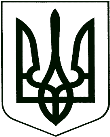 	У К Р А Ї Н А	КОРЮКІВСЬКА МІСЬКА РАДАЧЕРНІГІВСЬКА ОБЛАСТЬР І Ш Е Н Н Я(сьома сесія восьмого скликання)__ липня 2021 року                         м. Корюківка                                   № __-7/VІIIПро приватизаціюземельних ділянок	Розглянувши заяви громадян про передачу безоплатно у власність земельних ділянок та додані до них матеріали, враховуючи рекомендації постійної комісії міської ради з питань житлово-комунального господарства, регулювання земельних відносин, будівництва та охорони навколишнього природного середовища, керуючись ст.ст. 12, 79-1, 116, 118, 121, 122, 186, 186-1 Земельного кодексу України, ст. 26 Закону України «Про місцеве самоврядування в Україні»,міська рада вирішила:1. Затвердити Попружко Мирославі Миколаївні технічну документацію із землеустрою щодо встановлення меж земельної ділянки в натурі (на місцевості) для передачі у власність для будівництва і обслуговування житлового будинку, господарських будівель і споруд (присадибна ділянка), (КВЦПЗ 02.01.), площею 0,1000 га, по вул. Кошового, 45, м. Корюківка, Корюківський район, Чернігівська область.1.1. Передати Попружко Мирославі Миколаївні безоплатно у власність земельну ділянку для будівництва і обслуговування житлового будинку, господарських будівель і споруд (присадибна ділянка) площею 0,1000 га, по                                                   вул. Кошового, 45, м. Корюківка, Корюківський район, Чернігівська область, кадастровий номер земельної ділянки 7422410100:01:002:1945, цільове призначення - для будівництва і обслуговування житлового будинку, господарських будівель і споруд (присадибна ділянка), категорія земель – землі житлової та громадської забудови.2. Затвердити Плющ Софії Григорівні проєкт землеустрою щодо відведення земельної ділянки безоплатно у власність, загальною площею  1,7525 га для ведення особистого селянського господарства в адміністративних межах Корюківської міської ради (за межами населеного пункту) біля                     міста Корюківка, Корюківський район Чернігівська область. 2.1. Передати Плющ Софії Григорівні безоплатно у власність земельну ділянку площею 1,7525 га, (кадастровий номер земельної ділянки 7422410100:04:006:0083) із земель сільськогосподарського призначення комунальної власності для ведення особистого селянського господарства, яка розташована в адміністративних межах Корюківської міської ради (за межами населеного пункту) біля міста Корюківка Корюківський район, Чернігівська область.3. Затвердити Сушениці Катерині Миколаївні проєкт землеустрою щодо відведення земельної ділянки у власність загальною площею 0,1000 га для будівництва і обслуговування житлового будинку, господарських будівель і споруд (присадибна ділянка), яка розташована за адресою: вул. Левка Лук’яненка, м. Корюківка, Корюківський район, Чернігівська область. 3.1. Передати Сушениці Катерині Миколаївні безоплатно у власність земельну ділянку площею 0,1000 га, для будівництва і обслуговування житлового будинку, господарських будівель і споруд (присадибна ділянка), яка розташована за адресою: вул. Левка Лук’яненка, м. Корюківка, Корюківський район, Чернігівська область, кадастровий номер земельної ділянки 7422410100:01:002:1988, цільове призначення - для будівництва і обслуговування житлового будинку, господарських будівель і споруд (присадибна ділянка), категорія земель – землі житлової та громадської забудови.4. Затвердити Вахненку Максиму Федосійовичу проєкт землеустрою щодо відведення земельної ділянки у власність загальною площею 0,1000 га для будівництва і обслуговування житлового будинку, господарських будівель і споруд (присадибна ділянка), яка розташована за адресою: вул. Левка Лук’яненка, м. Корюківка, Корюківський район, Чернігівська область. 4.1. Передати Вахненку Максиму Федосійовичу безоплатно у власність земельну ділянку площею 0,1000 га, для будівництва і обслуговування житлового будинку, господарських будівель і споруд (присадибна ділянка), яка розташована за адресою: вул. Левка Лук’яненка, м. Корюківка, Корюківський район, Чернігівська область, кадастровий номер земельної ділянки 7422410100:01:002:1981, цільове призначення - для будівництва і обслуговування житлового будинку, господарських будівель і споруд (присадибна ділянка), категорія земель – землі житлової та громадської забудови.5. Затвердити Вахненку Феодосію Дмитровичу проєкт землеустрою щодо відведення земельної ділянки у власність загальною площею 0,1000 га для будівництва і обслуговування житлового будинку, господарських будівель і споруд (присадибна ділянка), яка розташована за адресою: вул. Левка Лук’яненка, м. Корюківка, Корюківський район, Чернігівська область. 5.1. Передати Вахненку Феодосію Дмитровичу безоплатно у власність земельну ділянку площею 0,1000 га, для будівництва і обслуговування житлового будинку, господарських будівель і споруд (присадибна ділянка), яка розташована за адресою: вул. Левка Лук’яненка, м. Корюківка, Корюківський район, Чернігівська область, кадастровий номер земельної ділянки 7422410100:01:002:1979, цільове призначення - для будівництва і обслуговування житлового будинку, господарських будівель і споруд (присадибна ділянка), категорія земель – землі житлової та громадської забудови.6. Затвердити Садовському Максиму Володимировичу проєкт землеустрою щодо відведення земельної ділянки у власність загальною площею 0,1000 га для будівництва і обслуговування житлового будинку, господарських будівель і споруд (присадибна ділянка), яка розташована за адресою: вул. Левка Лук’яненка, м. Корюківка, Корюківський район, Чернігівська область. 6.1. Передати Садовському Максиму Володимировичу безоплатно у власність земельну ділянку площею 0,1000 га, для будівництва і обслуговування житлового будинку, господарських будівель і споруд (присадибна ділянка), яка розташована за адресою: вул. Левка Лук’яненка,               м. Корюківка, Корюківський район, Чернігівська область, кадастровий номер земельної ділянки 7422410100:01:002:1986, цільове призначення - для будівництва і обслуговування житлового будинку, господарських будівель і споруд (присадибна ділянка), категорія земель – землі житлової та громадської забудови.7. Затвердити Харченко Дарині Олександрівні технічну документацію із землеустрою щодо встановлення меж земельної ділянки в натурі (на місцевості) для передачі у власність для будівництва і обслуговування житлового будинку, господарських будівель і споруд (присадибна ділянка), (КВЦПЗ 02.01.), площею 0,0821 га, по вул. Кошового, 56, м. Корюківка, Корюківський район, Чернігівська область.7.1. Передати Харченко Дарині Олександрівні безоплатно у власність земельну ділянку для будівництва і обслуговування житлового будинку, господарських будівель і споруд (присадибна ділянка) площею 0,0821 га, по                            вул. Кошового, 56, м. Корюківка, Корюківський район, Чернігівська область, кадастровий номер земельної ділянки 7422410100:01:002:1024, цільове призначення - для будівництва і обслуговування житлового будинку, господарських будівель і споруд (присадибна ділянка), категорія земель – землі житлової та громадської забудови.8. Затвердити Боровльовій Ніні Ігнатівні технічну документацію із землеустрою щодо встановлення меж земельної ділянки в натурі (на місцевості) для передачі у власність для будівництва і обслуговування житлового будинку, господарських будівель і споруд (присадибна ділянка), (КВЦПЗ 02.01.), площею 0,1000 га, по вул. Першотравнева, 28, м. Корюківка, Корюківський район, Чернігівська область.8.1. Передати Боровльовій Ніні Ігнатівні безоплатно у власність земельну ділянку для будівництва і обслуговування житлового будинку, господарських будівель і споруд (присадибна ділянка) площею 0,1000 га, по                            вул. Першотравнева, 28, м. Корюківка, Корюківський район, Чернігівська область, кадастровий номер земельної ділянки 7422410100:01:001:1528, цільове призначення - для будівництва і обслуговування житлового будинку, господарських будівель і споруд (присадибна ділянка), категорія земель – землі житлової та громадської забудови.9. Затвердити Кепку Дмитру Дмитровичу проєкт землеустрою щодо відведення земельної ділянки безоплатно у власність, загальною площею  2,0000 га для ведення особистого селянського господарства в адміністративних межах Корюківської міської ради (за межами населеного пункту), Корюківський район Чернігівська область. 9.1. Передати Кепку Дмитру Дмитровичу безоплатно у власність земельну ділянку площею 2,0000 га, (кадастровий номер земельної ділянки 7422410100:04:006:0087) із земель сільськогосподарського призначення комунальної власності для ведення особистого селянського господарства, яка розташована в адміністративних межах Корюківської міської ради (за межами населеного пункту), Корюківський район, Чернігівська область.10. Затвердити Нодь Людмилі Володимирівні проєкт землеустрою щодо відведення земельної ділянки у власність загальною площею 0,1000 га для будівництва і обслуговування житлового будинку, господарських будівель і споруд (присадибна ділянка), яка розташована за адресою: вул. Сонячна,                     м. Корюківка, Корюківський район, Чернігівська область. 10.1. Передати Нодь Людмилі Володимирівні безоплатно у власність земельну ділянку площею 0,1000 га, для будівництва і обслуговування житлового будинку, господарських будівель і споруд (присадибна ділянка), яка розташована за адресою: вул. Сонячна, м. Корюківка, Корюківський район, Чернігівська область, кадастровий номер земельної ділянки 7422410100:01:002:1991, цільове призначення - для будівництва і обслуговування житлового будинку, господарських будівель і споруд (присадибна ділянка), категорія земель – землі житлової та громадської забудови.11. Затвердити Кресу Дмитру В’ячеславовичу проєкт землеустрою щодо відведення земельної ділянки у власність загальною площею 0,1000 га для будівництва і обслуговування житлового будинку, господарських будівель і споруд (присадибна ділянка), яка розташована за адресою: вул. Сонячна,                     м. Корюківка, Корюківський район, Чернігівська область. 11.1. Передати Кресу Дмитру В’ячеславовичу безоплатно у власність земельну ділянку площею 0,1000 га, для будівництва і обслуговування житлового будинку, господарських будівель і споруд (присадибна ділянка), яка розташована за адресою: вул. Сонячна, м. Корюківка, Корюківський район, Чернігівська область, кадастровий номер земельної ділянки 7422410100:01:002:1993, цільове призначення - для будівництва і обслуговування житлового будинку, господарських будівель і споруд (присадибна ділянка), категорія земель – землі житлової та громадської забудови.12. Затвердити Руді Олександру Петровичу технічну документацію із землеустрою щодо встановлення меж земельної ділянки в натурі (на місцевості) для передачі у власність для будівництва і обслуговування житлового будинку, господарських будівель і споруд (присадибна ділянка), (КВЦПЗ 02.01.), площею 0,1000 га, по вул. Сагайдачного гетьмана, 59, м. Корюківка, Корюківський район, Чернігівська область.12.1. Передати Руді Олександру Петровичу безоплатно у власність земельну ділянку для будівництва і обслуговування житлового будинку, господарських будівель і споруд (присадибна ділянка) площею 0,1000 га, по                            вул. Сагайдачного гетьмана, 59, м. Корюківка, Корюківський район, Чернігівська область, кадастровий номер земельної ділянки 7422410100:01:001:1591, цільове призначення - для будівництва і обслуговування житлового будинку, господарських будівель і споруд (присадибна ділянка), категорія земель – землі житлової та громадської забудови.13. Затвердити Нікитенку Олександру Івановичу проєкт землеустрою щодо відведення земельної ділянки у власність загальною площею 0,1000 га для будівництва і обслуговування житлового будинку, господарських будівель і споруд (присадибна ділянка), яка розташована за адресою: вул. 8-го Березня,                     м. Корюківка, Корюківський район, Чернігівська область. 13.1. Передати Нікитенку Олександру Івановичу безоплатно у власність земельну ділянку площею 0,1000 га, для будівництва і обслуговування житлового будинку, господарських будівель і споруд (присадибна ділянка), яка розташована за адресою: вул. 8-го Березня, м. Корюківка, Корюківський район, Чернігівська область, кадастровий номер земельної ділянки 7422410100:01:002:1982, цільове призначення - для будівництва і обслуговування житлового будинку, господарських будівель і споруд (присадибна ділянка), категорія земель – землі житлової та громадської забудови.14. Затвердити Нікитенко Тетяні Василівні технічну документацію із землеустрою щодо встановлення меж земельної ділянки в натурі (на місцевості) для передачі у власність для будівництва і обслуговування житлового будинку, господарських будівель і споруд (присадибна ділянка), (КВЦПЗ 02.01.), площею 0,1000 га, по вул. 8-го Березня, 12, м. Корюківка, Корюківський район, Чернігівська область.14.1. Передати Нікитенко Тетяні Василівні безоплатно у власність земельну ділянку для будівництва і обслуговування житлового будинку, господарських будівель і споруд (присадибна ділянка) площею 0,1000 га, по                            вул. 8-го Березня, 12, м. Корюківка, Корюківський район, Чернігівська область, кадастровий номер земельної ділянки 7422410100:01:002:1983, цільове призначення - для будівництва і обслуговування житлового будинку, господарських будівель і споруд (присадибна ділянка), категорія земель – землі житлової та громадської забудови.15. Затвердити Нікитенку Сергію Олександровичу технічну документацію із землеустрою щодо встановлення меж земельної ділянки в натурі (на місцевості) для передачі у власність для будівництва і обслуговування житлового будинку, господарських будівель і споруд (присадибна ділянка), (КВЦПЗ 02.01.), площею 0,1000 га, по вул. 8-го Березня, 12а, м. Корюківка, Корюківський район, Чернігівська область.15.1. Передати Нікитенку Сергію Олександровичу безоплатно у власність земельну ділянку для будівництва і обслуговування житлового будинку, господарських будівель і споруд (присадибна ділянка) площею 0,1000 га, по                            вул. 8-го Березня, 12а, м. Корюківка, Корюківський район, Чернігівська область, кадастровий номер земельної ділянки 7422410100:01:002:1985, цільове призначення - для будівництва і обслуговування житлового будинку, господарських будівель і споруд (присадибна ділянка), категорія земель – землі житлової та громадської забудови.16. Затвердити Нікитенко Тетяні Василівні технічну документацію із землеустрою щодо встановлення меж земельної ділянки в натурі (на місцевості) для передачі у власність для ведення особистого селянського господарства, (КВЦПЗ 01.03.), площею 0,0500 га, по вул. 8-го Березня, 12, м. Корюківка, Корюківський район, Чернігівська область.16.1. Передати Нікитенко Тетяні Василівні безоплатно у власність земельну ділянку для ведення особистого селянського господарства площею 0,0500 га, по вул. 8-го Березня, 12, м. Корюківка, Корюківський район, Чернігівська область, кадастровий номер земельної ділянки 7422410100:01:002:1984, цільове призначення - для ведення особистого селянського господарства, категорія земель – землі сільськогосподарського призначення.17. Затвердити Мелащенко Тетяні Віталіївні проєкт землеустрою щодо відведення земельної ділянки у власність загальною площею 0,1000 га для будівництва і обслуговування житлового будинку, господарських будівель і споруд (присадибна ділянка), яка розташована за адресою: вул. Омеляна Каруки, м. Корюківка, Корюківський район, Чернігівська область. 17.1. Передати Мелащенко Тетяні Віталіївні безоплатно у власність земельну ділянку площею 0,1000 га, для будівництва і обслуговування житлового будинку, господарських будівель і споруд (присадибна ділянка), яка розташована за адресою: вул. Омеляна Каруки, м. Корюківка, Корюківський район, Чернігівська область, кадастровий номер земельної ділянки 7422410100:01:002:1989, цільове призначення - для будівництва і обслуговування житлового будинку, господарських будівель і споруд (присадибна ділянка), категорія земель – землі житлової та громадської забудови.18. Затвердити Заборській Аліні Євгеніївні проєкт землеустрою щодо відведення земельної ділянки у власність загальною площею 0,1000 га для будівництва і обслуговування житлового будинку, господарських будівель і споруд (присадибна ділянка), яка розташована за адресою: вул. Сонячна,                   м. Корюківка, Корюківський район, Чернігівська область. 18.1. Передати Заборській Аліні Євгеніївні безоплатно у власність земельну ділянку площею 0,1000 га, для будівництва і обслуговування житлового будинку, господарських будівель і споруд (присадибна ділянка), яка розташована за адресою: вул. Сонячна, м. Корюківка, Корюківський район, Чернігівська область, кадастровий номер земельної ділянки 7422410100:01:002:1990, цільове призначення - для будівництва і обслуговування житлового будинку, господарських будівель і споруд (присадибна ділянка), категорія земель – землі житлової та громадської забудови.19. Затвердити Заборському Володимиру Вікторовичу проєкт землеустрою щодо відведення земельної ділянки у власність загальною площею 0,1000 га для будівництва і обслуговування житлового будинку, господарських будівель і споруд (присадибна ділянка), яка розташована за адресою:                     вул. Сонячна, 6, м. Корюківка, Корюківський район, Чернігівська область. 19.1. Передати Заборському Володимиру Вікторовичу безоплатно у власність земельну ділянку площею 0,1000 га, для будівництва і обслуговування житлового будинку, господарських будівель і споруд (присадибна ділянка), яка розташована за адресою: вул. Сонячна, 6,                            м. Корюківка, Корюківський район, Чернігівська область, кадастровий номер земельної ділянки 7422410100:01:002:2005, цільове призначення - для будівництва і обслуговування житлового будинку, господарських будівель і споруд (присадибна ділянка), категорія земель – землі житлової та громадської забудови.20. Затвердити Мединському Олексію Юрійовичу проєкт землеустрою щодо відведення земельної ділянки у власність загальною площею 0,0679 га для будівництва і обслуговування житлового будинку, господарських будівель і споруд (присадибна ділянка), яка розташована за адресою: вул. Сонячна,                  м. Корюківка, Корюківський район, Чернігівська область. 20.1. Передати Мединському Олексію Юрійовичу безоплатно у власність земельну ділянку площею 0,0679 га, для будівництва і обслуговування житлового будинку, господарських будівель і споруд (присадибна ділянка), яка розташована за адресою: вул. Сонячна, м. Корюківка, Корюківський район, Чернігівська область, кадастровий номер земельної ділянки 7422410100:01:002:2006, цільове призначення - для будівництва і обслуговування житлового будинку, господарських будівель і споруд (присадибна ділянка), категорія земель – землі житлової та громадської забудови.21. Затвердити Мединській Наталії Василівні проєкт землеустрою щодо відведення земельної ділянки у власність загальною площею 0,0665 га для будівництва і обслуговування житлового будинку, господарських будівель і споруд (присадибна ділянка), яка розташована за адресою: вул. Сонячна,                  м. Корюківка, Корюківський район, Чернігівська область. 21.1. Передати Мединській Наталії Василівні безоплатно у власність земельну ділянку площею 0,0665 га, для будівництва і обслуговування житлового будинку, господарських будівель і споруд (присадибна ділянка), яка розташована за адресою: вул. Сонячна, м. Корюківка, Корюківський район, Чернігівська область, кадастровий номер земельної ділянки 7422410100:01:002:1992, цільове призначення - для будівництва і обслуговування житлового будинку, господарських будівель і споруд (присадибна ділянка), категорія земель – землі житлової та громадської забудови.22. Затвердити Кузьменку Сергію Федоровичу технічну документацію із землеустрою щодо встановлення меж земельної ділянки в натурі (на місцевості) для передачі у власність для будівництва і обслуговування житлового будинку, господарських будівель і споруд (присадибна ділянка), (КВЦПЗ 02.01.), площею 0,1000 га, по вул. Кошового, 72-а, м. Корюківка, Корюківський район, Чернігівська область.22.1. Передати Кузьменку Сергію Федоровичу безоплатно у власність земельну ділянку для будівництва і обслуговування житлового будинку, господарських будівель і споруд (присадибна ділянка) площею 0,1000 га, по                            вул. Кошового, 72-а, м. Корюківка, Корюківський район, Чернігівська область, кадастровий номер земельної ділянки 7422410100:01:002:1997, цільове призначення - для будівництва і обслуговування житлового будинку, господарських будівель і споруд (присадибна ділянка), категорія земель – землі житлової та громадської забудови.23. Затвердити Лісеному Максиму Вікторовичу проєкт землеустрою щодо відведення земельної ділянки у власність загальною площею 0,0916 га для будівництва і обслуговування житлового будинку, господарських будівель і споруд (присадибна ділянка), яка розташована за адресою: вул. 8-го Березня,                м. Корюківка, Корюківський район, Чернігівська область. 23.1. Передати Лісеному Максиму Вікторовичу безоплатно у власність земельну ділянку площею 0,0916 га, для будівництва і обслуговування житлового будинку, господарських будівель і споруд (присадибна ділянка), яка розташована за адресою: вул. 8-го Березня, м. Корюківка, Корюківський район, Чернігівська область, кадастровий номер земельної ділянки 7422410100:01:002:1995, цільове призначення - для будівництва і обслуговування житлового будинку, господарських будівель і споруд (присадибна ділянка), категорія земель – землі житлової та громадської забудови.24. Затвердити Осипенко Марині Миколаївні проєкт землеустрою щодо відведення земельної ділянки у власність загальною площею 0,1000 га для будівництва і обслуговування житлового будинку, господарських будівель і споруд (присадибна ділянка), яка розташована за адресою: м. Корюківка, Корюківський район, Чернігівська область. 24.1. Передати Осипенко Марині Миколаївні безоплатно у власність земельну ділянку площею 0,1000 га, для будівництва і обслуговування житлового будинку, господарських будівель і споруд (присадибна ділянка), яка розташована за адресою: м. Корюківка, Корюківський район, Чернігівська область, кадастровий номер земельної ділянки 7422410100:01:002:1999, цільове призначення - для будівництва і обслуговування житлового будинку, господарських будівель і споруд (присадибна ділянка), категорія земель – землі житлової та громадської забудови.25. Затвердити Крутько Людмилі Олександрівні технічну документацію із землеустрою щодо встановлення меж земельної ділянки в натурі (на місцевості) для передачі у власність для будівництва і обслуговування житлового будинку, господарських будівель і споруд (присадибна ділянка), (КВЦПЗ 02.01.), площею 0,0473 га, по вул. Дудка, 117-а, м. Корюківка, Корюківський район, Чернігівська область.25.1. Передати Крутько Людмилі Олександрівні безоплатно у власність земельну ділянку для будівництва і обслуговування житлового будинку, господарських будівель і споруд (присадибна ділянка) площею 0,0473 га, по                            вул. Дудка, 117-а, м. Корюківка, Корюківський район, Чернігівська область, кадастровий номер земельної ділянки 7422410100:01:003:1412, цільове призначення - для будівництва і обслуговування житлового будинку, господарських будівель і споруд (присадибна ділянка), категорія земель – землі житлової та громадської забудови.26. Затвердити Воскобойнику Василю Анатолійовичу проєкт землеустрою щодо відведення земельної ділянки у власність загальною площею 0,1000 га для будівництва і обслуговування житлового будинку, господарських будівель і споруд (присадибна ділянка), яка розташована за адресою:                           м. Корюківка, вул. 8-го Березня, Корюківський район, Чернігівська область. 26.1. Передати Воскобойнику Василю Анатолійовичу безоплатно у власність земельну ділянку площею 0,1000 га, для будівництва і обслуговування житлового будинку, господарських будівель і споруд (присадибна ділянка), яка розташована за адресою: м. Корюківка, вул. 8-го Березня, Корюківський район, Чернігівська область, кадастровий номер земельної ділянки 7422410100:01:002:1998, цільове призначення - для будівництва і обслуговування житлового будинку, господарських будівель і споруд (присадибна ділянка), категорія земель – землі житлової та громадської забудови.27. Затвердити Власенко Тетяні Петрівні проєкт землеустрою щодо відведення земельної ділянки у власність загальною площею 0,0653 га для ведення особистого селянського господарства, яка розташована за адресою:                           м. Корюківка, вул. Кошового,1-а, Корюківський район, Чернігівська область. 27.1. Передати Власенко Тетяні Петрівні безоплатно у власність земельну ділянку площею 0,0653 га, для ведення особистого селянського господарства, яка розташована за адресою: м. Корюківка, вул. Кошового, 1-а, Корюківський район, Чернігівська область, кадастровий номер земельної ділянки 7422410100:01:002:2001, цільове призначення - для ведення особистого селянського господарства, категорія земель – землі сільськогосподарського призначення.__. Право власності на земельну ділянку виникає з моменту державної реєстрації цього права та оформлюється відповідно до Закону України «Про державну реєстрацію речових прав на нерухоме майно та їх обтяжень». Земельну ділянку використовувати за цільовим призначенням, з дотриманням вимог статей 20, 91, 103 Земельного кодексу України, Закону України «Про особисте селянське господарство» та інших нормативно-правових актів.__. Контроль за виконанням даного рішення покласти на постійну комісію міської ради з питань житлово-комунального господарства, регулювання земельних відносин, будівництва та охорони навколишнього природного середовища. 	Міський голова									  Р.АХМЕДОВПОГОДЖЕНО:Начальник відділу земельних ресурсів та комунального майна виконавчого апарату міської ради                           	                       Т.СКИБАНачальник юридичного відділу – державний реєстратор виконавчого апарату міської ради                                  	             І.ВАЩЕНКО